Publicado en   el 27/07/2015 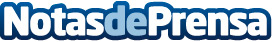 La Fundación SGAE convoca  las Ayudas a proyectos de asociaciones profesionales de autores y editores  Las Ayudas a proyectos de asociaciones profesionales de autores y editores, convocadas por la Fundación SGAE, pretende contribuir a los proyectos elaborados por las asociaciones y federaciones para 2015 y hasta el 31 de marzo del 2016 y cuenta con una dotación de 180.000 euros.     Los proyectos susceptibles de recibir ayuda deben estar orientados a:   - La Promoción de los autores y sus obras. Fomento de la nueva creación   - Formación y desarrollo de estudios orientados a la mejor del sector (profesionalización, técnicas creativas, estructura del sector, financiación, políticas culturales, etc.)   - Acciones asistenciales para utores o colectivos de autores en riesgo de exlución social  Datos de contacto:Nota de prensa publicada en: https://www.notasdeprensa.es/la-fundacion-sgae-convoca-las-ayudas-a Categorias: Música http://www.notasdeprensa.es